ESCUELA SUPERIOR POLITÉCNICA DEL LITORAL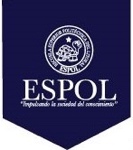 FACULTAD DE CIENCIAS NATURALES Y MATEMÁTICASDEPARTAMENTO DE MATEMÁTICASEXAMEN DE INGRESO DE MATEMÁTICAS BÁSICASPARA ARTE, TURISMO, NUTRICIÓN Y ARQUEOLOGÍA.GUAYAQUIL, 3 DE ENERO DE 2019FRANJA 2VERSIÓN UNOEl enunciado equivalente al condicional “si no me acuerdo, no pasó” es:Si me acuerdo, sí pasó.Sí pasó pero no me acuerdo.O no me acuerdo o sí pasó.Si pasó, no me acuerdo.Me acuerdo o no pasó.Una de las proposiciones que se dan a continuación es FALSA, selecciónela:El Ecuador tiene 24 provincias.El 2 es el único número par que es primo.El cuadrado de todo número real es un número no negativo.Todas las ciudades del Ecuador son capitales de provincia.El Ecuador tiene 4 regiones geográficas.Si    . Entonces es VERDAD que:a > c > bb > c > ac > a > ba > b > cc > b > aUna de las expresiones que se dan a continuación NO es una ley de equivalencia lógica, identifíquela.Si  son dos conjuntos no vacíos, ambos subconjuntos de un conjunto referencial  tal que , entonces es VERDAD que:Si un edificio de 60 metros de altura se representa en un plano en el que dicha dimensión tiene una longitud de 30 cm, entonces la escala a la cual se encuentra dibujado el plano es:1:200    1:2000   1:2   1:20 1:20000Con respecto a la forma proposicional , se puede afirmar que:Es una contradicción.Es una tautología.Es equivalente a Es equivalente a Es equivalente a Si el costo del agua consumida al mantener 9 llaves abiertas durante 10 horas en un día es de $20, entonces el costo en $ del agua consumida al tener 15 llaves abiertas durante 12 horas en un día es:Para el conjunto referencial Re = {0, 1, 2, 3, 4, 5, 6, 7, 8, 9}.  Es VERDAD que : = 12)Dados los conjuntos:         Re ,                              ,Entonces el conjunto          es:ReDado el siguiente patrón numérico  6, 7, 13, 20, 33, a, 86, b  . Por lo tanto el valor numérico de a + b es:139182202192172La suma de los primeros 10 términos de  es igual a:20461022509410232040Si al punto  se le aplica una rotación de  con centro el origen de coordenadas seguido de una traslación determinada por el vector , entonces las coordenadas del nuevo punto ’ son:En una fiesta la cantidad de hombres y mujeres asistentes están en relación de 3 a 1. Después de transcurridas 4 horas se retiran 20 parejas de esposos y ahora la nueva relación de hombres a mujeres es de 5 a 1. Entonces el número original de asistentes a la fiesta es:220160200180240Un grupo de amigos decide viajar al Oriente y realizar deportes extremos. Una empresa de turismo les ofrece un itinerario de visitar 6 sitios y practicar 4 deportes extremos, pero el tiempo de ellos  no es el adecuado para completar el itinerario ofrecido por la empresa de turismo; así que deciden visitar 4 sitios y realizar 3 deportes extremos. La cantidad de maneras diferentes en que podrían escoger 4 sitios y realizar 3 deportes extremos, es:4601215120Sea f una función de variable real     . Por lo tanto es verdad que:rg f dom f rg fdom f dom f Al simplificar la expresión , se obtiene: 3012Si  x entonces la suma de los elementos del conjunto solución de la ecuación     es:20121Si al triángulo ABC mostrado se le aplica una homotecia con centro en el origen de coordenadas y razón se obtiene el triangulo  Entonces el perímetro del triángulo en unidades es: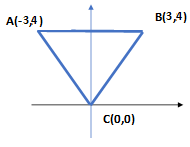 16 32244048De 67 estudiantes inscritos en la carrera de Nutrición en un curso de nivelación, se obtuvo los siguientes resultados:31 aprobaron Matemáticas.15 aprobaron solo Biología.7 aprobaron Matemáticas y Biología pero no Química.22 aprobaron Química y Biología.Entre los que aprobaron o solo Biología o solo Química suman 27.4 se retiraron durante el curso.Por lo tanto la cantidad de estudiantes que aprobaron las 3 materias a la vez es:17852012Luego de simplificar la expresión dada, se obtiene:2Después de simplificar la expresión dada, se obtiene:Una compañía de helados estima que n meses después de la introducción de un nuevo sabor, C(n) personas lo consumirán, donde C(n) está expresado en miles y viene dado por la expresión: 		Por lo tanto el número máximo de consumidores que tendrá el nuevo sabor es:3000040000 15000 6000 25000 Dadas las circunferencias no intersecantes cuyas ecuaciones son:    Entonces la longitud de la distancia en unidades entre sus centros es:6543Dado el patrón geométrico mostrado, y si :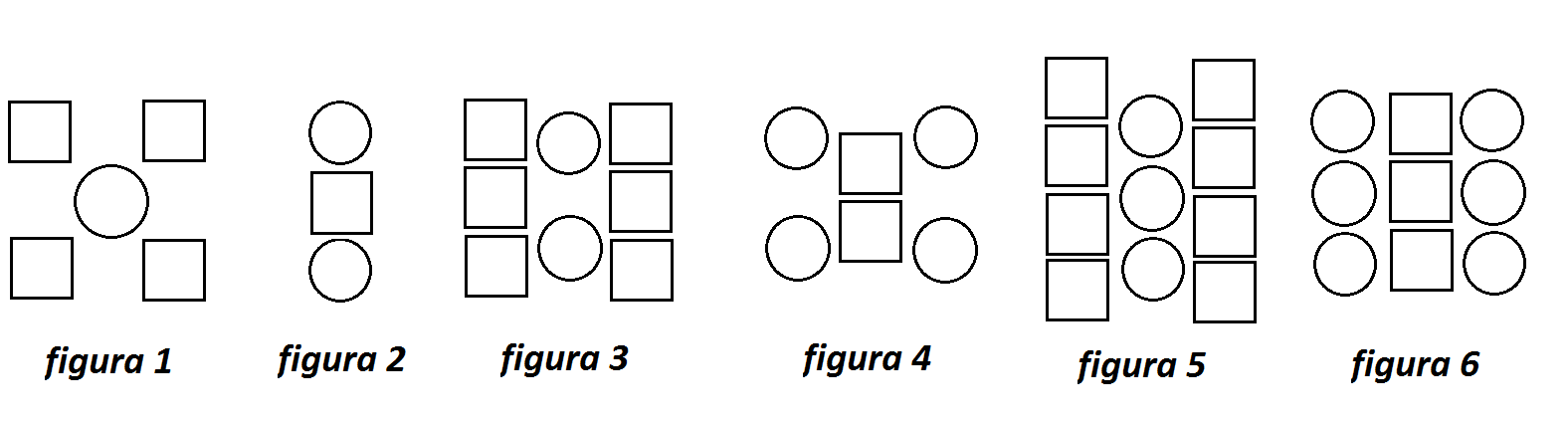 ….. Entonces el valor numérico de    es:1516151817